Муниципальное образование город ТоржокТоржокская городская ДумаРЕШЕНИЕ15.11.2017            	                  № 122Об объявлении проведения конкурса по отбору кандидатур на должность Главы муниципального образования город ТоржокРуководствуясь пунктами 3 и 9 Порядка о проведении конкурса по отбору кандидатур на должность Главы муниципального образования город Торжок, утвержденного решением Торжокской городской Думы
от 12.10.2016 № 45 (в редакции  решений Торжокской городской Думы
от 24.11.2016 № 58 и от 21.02.2017 № 77), Торжокская городская Дума 
р е ш и л а:1. Объявить о проведении конкурса по отбору кандидатур на должность Главы муниципального образования город Торжок.2. Председателю Торжокской городской Думы В.И. Житкову уведомить Губернатора Тверской области о принятии Торжокский городской Думой настоящего Решения и предложить назначить 4-х членов конкурсной комиссии по отбору кандидатур на должность Главы муниципального образования город Торжок.3. Настоящее Решение вступает в силу со дня его официального опубликования              и подлежит размещению на официальных сайтах Торжокской городской Думы                      и администрации города Торжка в информационно-телекоммуникационной сети Интернет.Председатель Торжокской городской Думы                                                 В.И. Житков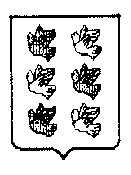 